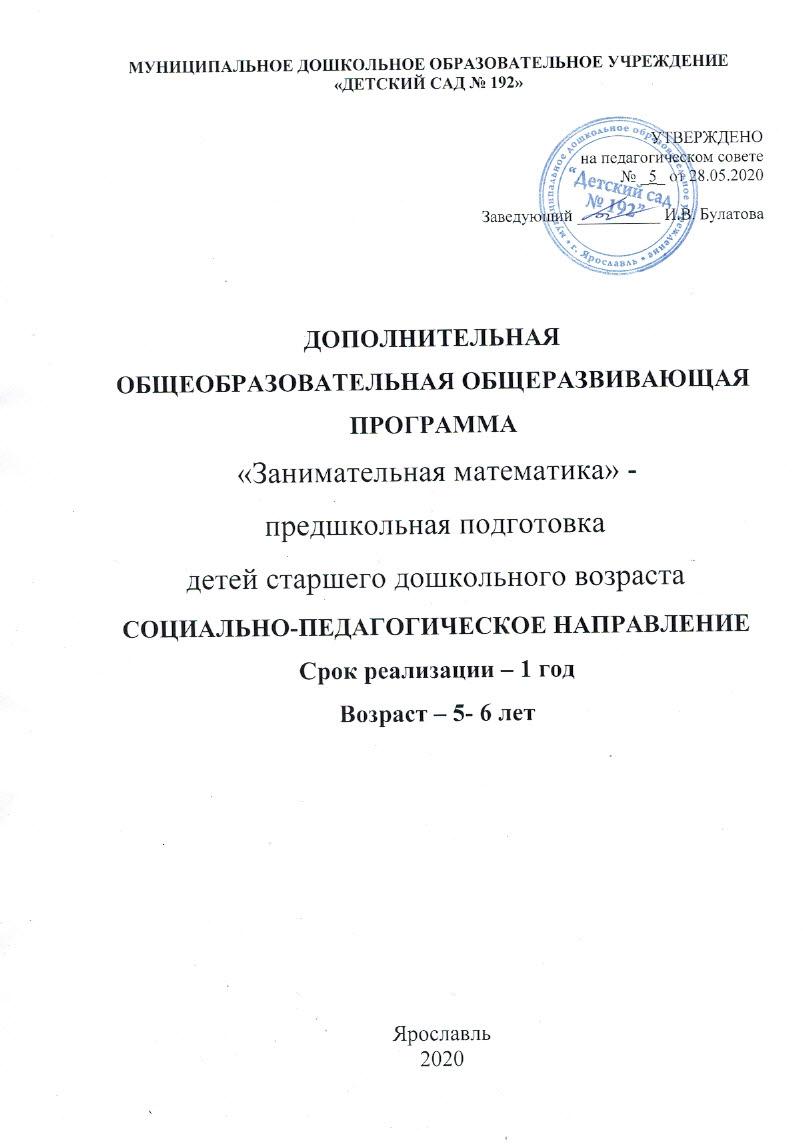 СОДЕРЖАНИЕЦелевой раздел      Пояснительная записка................................................................................................................3      Актуальность................................................................................................................................5      Цель программы...........................................................................................................................5      Задачи программы.......................................................................................................................5      Срок реализации программы.......................................................................................................7      Ожидаемые результаты ..............................................................................................................7Содержательный разделФормы и методы организации...............................................................................................10Структура занятий..................................................................................................................10Перспективный план работы.................................................................................................10Организационный раздел        Режим занятий..........................................................................................................................29        Материально - техническое обеспечение программы..........................................................29        Методическое обеспечение программы.................................................................................31Пояснительная запискаМодель новой школы России предусматривает включение в систему общего образования еще одного уровня, а именно уровня дошкольного образования, рассчитанного на детей 5 -6 лет. Это объясняется необходимостью построения дошкольного образования как полноценного уровня целостной системы образования, обеспечивающей равные стартовые возможности детям старшего дошкольного возраста. Обращаясь к проблеме преемственности различных уровней образования, следует заметить, что наиболее остро она стоит в двух ключевых точках — в момент поступления детей в школу (при переходе малышей из дошкольного звена в школьное) и в период перехода учащихся из начальной школы в среднюю. Существующий разрыв между дошкольной и школьной системой образования со всей остротой ставит проблему разработки требований к содержанию и результатам предшкольного образования, нацеленного на формирование предметной и психологической готовности ребенка к успешному обучению в школе. Образовательная программа подготовки детей 5 -6 лет к школе разработана в соответствии с требованиями Федерального государственного образовательного стандарта дошкольного образования, парциальных программ «Предшкола нового поколения» разработан на основе ФГОС ДО и «Примерной общеобразовательной программы воспитания, образования и развития детей старшего дошкольного возраста «Предшкола нового поколения». В соответствии с основной идеей программы парциальные программы нацеливают педагогов и родителей на полноценное общее развитие детей, их позитивную социализацию, а также достижение необходимого уровня подготовки к обучению в школе. Актуальность: Наибольшую трудность в начальной школе испытывают не те дети, которые имеют недостаточно большой объем знаний, а те, который проявляют интеллектуальную пассивность, отсутствие желания и привычки думать, узнавать что-то новое. К тому же,  развитие – это не только объем знаний, полученных ребенком, а умение пользоваться им в разнообразной самостоятельной деятельности, это высокий уровень психических процессов, логического мышления, воображения, связной речи, это развитие таких качеств личности, как: любознательность, сообразительность, смекалка, наблюдательность, самостоятельность. Неслучайно, обучению дошкольников элементарным математическим представлениям в современном дошкольном образовании отводится важное место. Это вызвано целым рядом причин: началом школьного обучения с шести лет; повышением внимания к компьютеризации; обилием информации, получаемой ребёнком, и в связи с этим: стремление родителей, как можно раньше научить ребёнка узнавать цифры, считать, решать задачи. Работа по формированию у дошкольников элементарных математических представлений – важнейшая часть их общей подготовки к школе. Решая разнообразные математические задачи, дети проявляют волевые усилия, приучаются действовать целенаправленно, преодолевать трудности, доводить дело до конца (находить правильное решение, ответ). В работах отечественных и зарубежных ученых дошкольное детство определяется как период оптимальный для умственного развития и воспитания (Л.А. Венгер, А.В. Запорожец, М. Монтессори, Н.Н. Поддьяков, А.П. Усова, Ф. Фребель). Доказано, что ребенок дошкольного возраста может не только познавать внешние, наглядные свойства предметов и явлений, но и способен усваивать представления об общих связях, лежащих в основе многих явлений природы, социальной жизни, овладевать способами анализа и решения разнообразных математических и логических задач. Важную роль занятий математикой в умственном воспитании детей дошкольного возраста отмечали многие исследователи (Н.А. Арапова-Пискарева, А.В. Белошистая, Л.А. Венгер, О.М. Дъяченко, Т.И. Ерофеева, Н.А. Козлова, Е.В. Колесникова, Л.П. Петерсон, Т.А. Фалькович, Е.И. Щербакова и др.). По их мнению, обучение математике в дошкольном возрасте является своевременным, носит общеразвивающий характер, оказывает влияние на развитие любознательности, познавательной активности, мыслительной деятельности, формирование системы элементарных знаний о предметах и явлениях окружающей жизни, обеспечивая тем самым готовность к обучению в школе.Опыт работы с дошкольниками в области математического развития показывает, что на успешность обучения влияет не только содержание предлагаемого материала, но также форма его подачи, которая способна вызвать заинтересованность детей и познавательную активность. Современные стандарты к дошкольному образованию также ориентируют педагогов на организацию развивающего образования,  на использование новых форм его организации, при которых синтезировались бы элементы познавательного, игрового, поискового и учебного взаимодействия. В данном контексте перспективным  в обучении детей основам математики являются проблемно-поисковые ситуации, имеющие форму занимательных математических и логических задач. Проблемно-поисковые ситуации математического содержания способствуют развитию математических представлений на основе эвристических методов, когда понятия, свойства, связи и зависимости открываются ребенком самостоятельно, когда им самим устанавливаются важнейшие закономерности.Организация математического обучения на основе использования проблемно-поисковых ситуаций способствует тому, чтобы ребенок из пассивного, бездеятельного наблюдателя превратился в активного участника образовательной деятельности. Занятия по программе «В стране занимательной математики» также способствуют воспитанию у дошкольника интереса к математике, умения преодолевать трудности, не бояться ошибок, самостоятельно находить способы решения познавательных задач, стремиться к достижению поставленной цели. · необходимостью совершенствования образовательного процесса на основе ФГОС ДО в целях оптимизации общекультурного, личностного и познавательного развития, создания условий для достижения успешности всех детей; · необходимостью сохранения единства образовательного пространства, обеспечения преемственности уровней образовательной системы школы (актуальность проблемы обеспечения непрерывности образования в детском возрасте обусловлена возрастанием явлений школьной дезадаптации, обусловленных низкой школьной зрелостью и недостаточной психологической готовностью детей к школьному обучению) При подготовке детей к школьному обучению следует учесть ряд проблем, которые возникают в связи с наблюдающейся тенденцией их более раннего образования: - сохранение и укрепление здоровья детей; - отбор содержания образования детей на уровне предшкольного образования, отказ от дублирования содержания обучения в первом классе школы; - организация процесса обучения, воспитания и развития детей на уровне предшкольного образования с учетом потребностей и возможностей детей этого возраста. Одна из основных целей дошкольного образования – достижение воспитанниками готовности к школе, необходимой и достаточной для успешного освоения детьми основных общеобразовательных программ начального общего образования.На данный момент, уровень готовности будущих первоклассников к систематическому обучению различен. Это затрудняет адаптацию детей к школе, их успешность в обучении и усложняет работу учителя с такими учащимися. Цель программы: Обеспечение равных стартовых возможностей для обучения детей в образовательных учреждениях, реализующих основную образовательную программу начального общего образования. Задачи: 1.Воспитывать и развивать у каждого ребёнка положительное отношение к себе и окружающему миру;  познавательную и социальную мотивацию;  инициативность;  самостоятельность. 2.Обеспечить преемственность между дошкольным и начальным школьным образованием, содействовать развитию умений и навыков, необходимых для успешного обучения в начальной школе: - сохранение и укрепление физического и психического здоровья детей, формирование ценностного отношения к здоровому образу жизни; - формировать различные знания об окружающем мире, стимулировать коммуникативную, познавательную, игровую активность детей в различных видах деятельности; - развивать инициативу, любознательность, способность к творческому самовыражению; - развивать компетентность в сфере отношений к миру, людям, к себе, включать детей в различные формы сотрудничества.	Программа  «Занимательная математика» - предшкольная подготовка детей старшего дошкольного возраста:- построена на принципе личностно-ориентированного взаимодействия взрослых с детьми с учётом относительных показателей детской успешности; -  обеспечивает целостность педагогического процесса посредством взаимосвязи и взаимозависимости целей и задач образования, воспитания и развития; -  учитывает вариативность организационных форм дошкольного образования; - предусматривает оптимальную нагрузку на ребёнка с целью предупреждения перегрузки; -  предполагает построение образовательного процесса на адекватных возрасту формах работы с детьми (игры) и с учётом основных видов детской деятельности: игровой, коммуникативной, познавательно-исследовательской, продуктивной.Содержание программыВ основу отбора математического содержания, его структурирования и разработки форм представления материала для математической подготовки детей к школе положен принцип ориентации на первостепенное значение общего развития ребенка, включающего в себя его сенсорное и интеллектуальное развитие, с использованием возможностей и особенностей математики.
      Научить детей в период подготовки к школе счету и измерениям, чтобы подвести их к понятию числа, остается одной из важнейших задач.
      Но столь же важной и значимой является и задача целенаправленного и систематического развития познавательных способностей, которая осуществляется через развитие у детей познавательных процессов: восприятия, воображения, памяти, мышления и, конечно, внимания.
      В математическом содержании подготовительного периода объединены три основные линии: арифметическая (числа от 0 до 20, цифра и число, основные свойства чисел натурального ряда и др.), геометрическая (прообразы геометрических фигур в окружающей действительности, форма, размер, расположение на плоскости и в пространстве простейших геометрических фигур, изготовление их моделей из бумаги и др.) и содержательно-логическая, построенная в основном на математическом материале двух первых линий и обеспечивающая условия для развития внимания, восприятия, воображения, памяти, мышления у детей.
      В курсе реализуется основная методическая идея — развитие познавательных процессов у детей будет более активным и эффективным, если оно осуществляется в процессе деятельности ребенка, насыщенной математическим содержанием, направляется специальным подбором и структурированием заданий, формой их представления, доступной, интересной и увлекательной для детей этого возраста.
      Среди методов, используемых в период подготовки детей к школе по математике, в качестве основных предлагаются практические методы, метод дидактических игр, метод моделирования. Эти методы используются в различном сочетании друг с другом, при этом ведущим остается практический метод, позволяющий детям усваивать и осмысливать математический материал, проводя эксперимент, наблюдения, выполняя действия с предметами, моделями геометрических фигур, зарисовывая, раскрашивая и т. п.
      Большое внимание уделяется формированию умений общаться с воспитателем, с другими детьми, работать в одном ритме со всеми, когда это необходимо, работать со счетным и геометрическим раздаточным материалом, пользоваться тетрадью с печатной основой и др.
      Использование специально отобранного математического содержания и методов работы с ним позволит вывести общее развитие детей на уровень, необходимый для успешного изучения математики в школе.      Сравнение предметов (фигур), групп предметов по форме (круглый, не круглый, треугольный, прямоугольный, квадратный и др.); по размеру (длинный, короткий; узкий, широкий; высокий, низкий; длиннее, короче, такой же и др.); по расположению на плоскости и в пространстве (справа, слева, в центре, внизу, вверху, правее, левее, выше, ниже, внутри фигуры, вне фигуры и др.); по цвету, по материалу, из которого изготовлены предметы, по назначению и др.
      Числа от 0 до 20. Счет предметов. Устная нумерация чисел: названия, последовательность и обозначение чисел от 0 до 20. Цифра и число. Чтение чисел. Сравнение чисел первого десятка. Основные характеристики последовательности чисел натурального ряда: наличие первого элемента, связь предыдущего и последующего элементов, возможность продолжить последовательность дальше, на каком бы месте мы ни остановились.
      Простые геометрические фигуры: треугольник, прямоугольник (квадрат), круг.
      Содержательно-логические задания на развитие:
      — внимания: простейшие лабиринты, игры «Веселый счет», «Сравни рисунки», «Найди общие элементы» и др.;
      — воображения: деление фигур на части, составление фигур из частей, составление фигур из моделей отрезков по заданным свойствам, преобразование одной фигуры в другую и др.;
      — памяти: зрительные и слуховые диктанты с использованием арифметического и геометрического материала;
      — мышления: выделение существенных признаков, выявление закономерностей и их использование для выполнения задания, проведение анализа, синтеза, сравнения, построение простых рассуждений и др.
     Срок реализации программы рассчитан на 1 год.  Ожидаемые результаты:          К концу обучения по программе «Занимательная математика» у детей должны быть развиты:арифметический и геометрический навыки на основе зрительного, тактильного и слухового восприятия;произвольность психических процессов, абстрактно-логических и наглядно-образных видов мышления и типов памяти, основных мыслительных операций, основных свойств внимания, доказательная речь и речь-рассуждение;основы логического мышления, умение рассуждать, делать умозаключения в соответствии с законами логики;творческие способности, умение выражать свои чувства и представления о мире различными способами;навыки сотрудничества, взаимодействия со сверстниками, умение подчинять свои интересы определенным правилам;желание заниматься математической деятельностью.К концу старшей группы дети должны уметь: – составлять (моделировать)  заданное изображение или  фигуру из  других геометрических форм или разных плоскостных элементов;– определять взаимное расположение объектов на плоскости и в пространстве (справа, слева, в центре, внизу, вверху, правее, левее, выше, ниже, внутри фигуры, вне фигуры и др.);– составлять различные формы из палочек по образцу;– сравнивать предметы по величине (больше – меньше), по длине (длиннее – короче),  по высоте (выше – ниже) по ширине (шире – уже), по форме (круглый, треугольный, квадратный, прямоугольный, такой же по форме), по цвету (одного и того же цвета или разных цветов);– выкладывать  предметы в порядке убывания, возрастания. – осуществлять упорядочивание и уравнивание предметов по длине, ширине, размеру разными способами, подбор предметов  по цвету и форме;– выстраивать продолжение ряда геометрических фигур по заданному правилу; – «читать» план, осуществлять нахождение предмета по плану;– создавать рисунок-схему, используя простейшие изображения. Способы определения результативностиОбъектами контроля являются: – математические умения; – степень самостоятельности и уровень проявления математических способностей в процессе поиска решений на задачи-шутки, математические и логические загадки и задания, игры и упражнения с цифрами, знаками, геометрическими фигурами.     Виды контроляДля контроля реализации Программы определены следующие виды проверок:Текущая – на каждом педагогическом мероприятии  проводится проверка выполняемой работы и ее оценка.Диагностические срезы на начало учебного года и на конец учебного года.                               Основная задача диагностики заключается в том, чтобы определить степень освоения ребенком программы дополнительного образования  по познавательному развитию  детей с использованием занимательных игр и упражнений математического содержания.Основной метод диагностики: педагогическое наблюдение.Диагностические методики:Диагностика познавательных умений в математической деятельности. Цель: выявление обобщенных познавательных умений в математической деятельности.Процедура организации и проведения диагностики. Наблюдение за процессом познавательной математической деятельности проводится на занятиях математического кружка. Критерии наблюдения. Восприятие математической задачи и ориентировочная основа деятельности:а) правильное восприятие ребенком математической задачи воспитателя (о чем подумать, что сделать), понимание смысла каждого этапа предстоящей деятельности;б) активное участие в выполнении действий сравнения, отгадывания, поиска пути решения проблемы.Практические и умственные учебные действия, выполняемые старшим дошкольником в процессе решения математической задачи:а) активное выполнение учебных действий сравнения, сопоставления, обобщения, моделирования, схематизации в соответствии с поставленной учебной задачей;б) разнообразные формы выполнения умственных действий: по наглядной основе, схеме или модели, в плане внутренней речи развернуто или свернуто, самостоятельно или после побуждений со стороны взрослого;в) самостоятельный выбор ребенком необходимых материалов на основе ориентировки в учебной задаче;г) ребенок предлагает способ выполнения действия, состоящий из 3-4 эталонов (сначала.., затем.., после этого...);д) владеет несколькими способами достижения одного и того же результата.Состояние самоконтроля:а) умеет осуществлять итоговый самоконтроль (по окончании деятельности);б) может осуществлять пошаговый самоконтроль (проверять себя) в процессе деятельности;в) планирует деятельность до ее начала (предварительный самоконтроль).Результат познавательной деятельности: правильность решения математических задач, наличие интереса к деятельности, самооценке, осознание ребенком связи математической задачи и полученного результата.Диагностика математических умений. Цель: выявление математических умений.Процедура организации и проведения диагностики. Наблюдение за процессом познавательной математической деятельности проводится на занятиях математического кружка. Заполнение диагностической карты.В. высокий   С.средний   Н. низкий Формы подведения итогов реализации Программы:Основными формами подведения итогов реализации Программы являются: математический  КВН, математическая викторина, мини-олимпиада.Содержательный разделПринципы построения педагогического процесса:1. От простого к сложному.2. Системность работ.3.Индивидуальный подход.Формы организации математической деятельности детей на занятиях: задачи-шутки, математические и логические загадки и задания, увлекательные игры и упражнения с цифрами, знаками, геометрическими фигурами. Для освоения программы используются следующие методы и приемы:- словесные (беседа, объяснение, познавательный рассказ, художественное слово…);- наглядные (картины, схемы, образцы, рисунки…);- игровые (дидактические, развивающие…);- метод проблемного обучения (самостоятельный поиск решения поставленных задач);- практический .По характеру познавательной деятельности:- репродуктивные (воспроизводящие);- частично – поисковые (выполнение заданий с элементами творчества);Структура занятий.Занятия состоят из трех частей:- вводной (настройка группы на совместную работу, установка эмоционального контакта);- продуктивной (основная смысловая нагрузка, выполнение работы);- завершающей (анализ деятельности, закрепление полученных знаний, закрепление положительных эмоций от работы).На занятиях проводиться физкультминутка,  пальчиковая гимнастика и гимнастика для глаз (профилактика зрительного утомления).Перспективный план работы   «Занимательная математика»Старшая группа (5 – 6 лет)Организационный разделРежим занятий:Занятия проходят 2 раза в неделю, во второй половине дня.Продолжительность занятий:Старшая группа – 25 мин. Методическое сопровождение– консультация для родителей «Занимательная математика дома»,– электронные математические игры для дошкольников;– видео-презентации. Дидактические материалы: Для обеспечения наглядности и доступности изучаемого материала педагог может использовать наглядные пособия следующих видов:геометрические фигуры и тела;палочки Х. Кюизинера;наборы разрезных картинок;сюжетные картинки с изображением частей суток и времён года;полоски, ленты разной длины и ширины;цифры от 1 до 9;игрушки: куклы, мишка, петушок, зайчата, лиса, волчонок, белка, пирамидка и др;фланелеграф, мольберт;чудесный мешочек;кубики Никитина;блоки Дьенеша;пластмассовый и деревянный строительный материал;геометрическая мозаика;счётные палочки;предметные картинки;знаки – символы;игры на составление плоскостных изображений предметов;обучающие настольно-печатные игры по математике;мелкие конструкторы и строительный материал с набором образцов;геометрические мозаики и головоломки;занимательные книги по математике;задания из тетради на печатной основе  для самостоятельной работы;простые карандаши; наборы  цветных карандашей;линейки и шаблоны с геометрическими фигурами;небольшие ножницы; наборы цветной бумаги;счетный материал;                                наборы цифр;конспекты.Дидактический материал подбирается и систематизируется в соответствии с учебно-тематическим планом (по каждой теме), возрастными и психологическими особенностями детей, уровнем их развития и способностей. МАТЕРИАЛЬНО-ТЕХНИЧЕСКОЕ ОБЕСПЕЧЕНИЕОБРАЗОВАТЕЛЬНОЙ ПРОГРАММЫПомещение:   Для занятия требуется просторное, сухое с естественным доступом воздуха, светлое помещение, отвечающее санитарно-гигиеническим нормам. Столы и стулья должны соответствовать росту детей. Учебная комната оформлена в соответствии с эстетическими нормами. Игры и канцелярские принадлежности  находятся в доступных для детей индивидуальных шкафах. Подсобное помещение: шкаф для хранения материалов для организации математической деятельности.Технические средства: компьютер и мультимедийное оборудование.  СПИСОК ЛИТЕРАТУРЫГолубь В.Т. Предшкольная подготовка. Математика. Практическое пособие. – Воронеж: ООО «Метода», 2014 – 48с.Колесникова, Е.В. Я решаю логические задачи: Тетрадь для детей 5-7 лет. 2-е изд., исправл. – М.: ТЦ Сфера, 2014. – 48 с.Михайлова, З.А.  Математика от трёх до семи. Учебно-мето-дическое пособие. Санкт-Петербург, изд. «Акцидент» .Михайлова, З.А.  Математика – это интересно. Методическое пособие. Санкт-Петербург, Издательство Детство-Пресс, .Михайлова, З.А.  Игровые задачи для дошкольников. Санкт-Петербург, изд. «Детство-Пресс» .Минкевич, Л.В.  Математика в детском саду, старшая группа. Москва, изд. Скрипторий 2003, .Новикова, В.П.  Математика в детском саду. Москва. Мозаика-Синтез 2003 г.Новикова, В.П. Математика в детском саду. Старший дошкольный возраст.-2-е издание, Москва. Мозаика-Синтез 2009 г.Помораева, И.А.  Занятия по формированию элементарных математических представлений 2-е изд. Москва, издательство Мозаика-Синтез, .     Ф.И. ребенкаВосприятие математической задачи и ориентировочная основа деятельностиВосприятие математической задачи и ориентировочная основа деятельностиПрактические и умственные учебные действияПрактические и умственные учебные действияПрактические и умственные учебные действияПрактические и умственные учебные действияПрактические и умственные учебные действияСостояние самоконтроляСостояние самоконтроляСостояние самоконтроляабабвгдабв№Ф.И  ребенкаКоличествои счетКоличествои счетВеличинаВеличинаГеометрические фигурыГеометрические фигурыОриентир.во времениОриентир.во времениОриентир. в пространствеОриентир. в пространствеЛогические задачиЛогические задачиНачало годаКонец годаНачало годаКонец годаНачало годаКонец годаНачало годаКонец годаНачало годаКонец годаНачало годаКонец года123месяцтемачасыОктябрь1 занятие1.Знакомство с числовым рядом2.Счет от 1 до 5 в прямом и обратном порядке3.Физкультминутка4.Число 0, цифра ноль, выполнение практического задания.2 занятие1.Числовой ряд от 1 до 10. Соседи чисел, порядковый номер числа.2. Геометрические фигуры (квадрат, прямоугольник)3.Физкультминутка4.Выполнение практического задания (стр.123)3 занятие1.Закрепление знания числового ряда (1-10)2.Счет от 1 до 10 в прямом и обратном порядке3.Физкультминутка4.Состав числа 2 (стр.80)5.Практическая работа4 занятие1. Закрепление знания последовательности числового ряда от 1 до 10 (соседи числа, порядковый номер)2. Счет от 1 до 10, от 10 до 13.Физкультминутка4. Образование, состав числа 3 (стр. 80)5.Практическая работа5 занятие1. Математическая разминка( счет в пределах «5», порядковый счет в прямом и обратном направлении)2.Закрепление представлений о составе числа «2» и «3»3. Физкультминутка	4.Практическая работа6 занятие1.Числовой ряд.Закрепление счета в пределах 5, вперед и обратно2.Устный счет в пределах 53.Взаимное расположение предметов на листе бумаги. Понятие: вверху, внизу, слева, справа, посередине.4. Практическая работа со счетным материалом (стр.83, №4)7 занятие1. Числовой ряд, повторение знания чисел от 1 до 5.2.Устный счет в пределах «5»3.Физкультминутка4.Представление о новом понятии 7 дней (суток/- неделя). Счет на слух.5. практическое задание (счетный материал, карточки с геометрическими фигурами, стр.87)8 занятие1. Математическая разминка(устный счет в пределах «5», числовой ряд, порядковый счет)2.Физкультминутка3.Счет предметов в любом направлении (слева, направо; справа- налево и т.д.)4.Практическое задание (работа с раздаточным материалом, стр.92, №12)8Октябрь1 занятие1.Знакомство с числовым рядом2.Счет от 1 до 5 в прямом и обратном порядке3.Физкультминутка4.Число 0, цифра ноль, выполнение практического задания.2 занятие1.Числовой ряд от 1 до 10. Соседи чисел, порядковый номер числа.2. Геометрические фигуры (квадрат, прямоугольник)3.Физкультминутка4.Выполнение практического задания (стр.123)3 занятие1.Закрепление знания числового ряда (1-10)2.Счет от 1 до 10 в прямом и обратном порядке3.Физкультминутка4.Состав числа 2 (стр.80)5.Практическая работа4 занятие1. Закрепление знания последовательности числового ряда от 1 до 10 (соседи числа, порядковый номер)2. Счет от 1 до 10, от 10 до 13.Физкультминутка4. Образование, состав числа 3 (стр. 80)5.Практическая работа5 занятие1. Математическая разминка( счет в пределах «5», порядковый счет в прямом и обратном направлении)2.Закрепление представлений о составе числа «2» и «3»3. Физкультминутка	4.Практическая работа6 занятие1.Числовой ряд.Закрепление счета в пределах 5, вперед и обратно2.Устный счет в пределах 53.Взаимное расположение предметов на листе бумаги. Понятие: вверху, внизу, слева, справа, посередине.4. Практическая работа со счетным материалом (стр.83, №4)7 занятие1. Числовой ряд, повторение знания чисел от 1 до 5.2.Устный счет в пределах «5»3.Физкультминутка4.Представление о новом понятии 7 дней (суток/- неделя). Счет на слух.5. практическое задание (счетный материал, карточки с геометрическими фигурами, стр.87)8 занятие1. Математическая разминка(устный счет в пределах «5», числовой ряд, порядковый счет)2.Физкультминутка3.Счет предметов в любом направлении (слева, направо; справа- налево и т.д.)4.Практическое задание (работа с раздаточным материалом, стр.92, №12)ноябрь1 занятие1. Математическая разминка(устный счет в пределах «10», порядковый счет в прямом и обратном направлении)2.Закрепление пространственных отношений (за, перед, между, около, рядом)3. Физкультминутка	4.Практическая работа2 занятие1. Математическая разминка(счет в пределах «10», соседи чисел)2.Образование чисел 6 и 7 (стр.85)3. Физкультминутка	4.Практическая работа (счетные палочки)3 занятие1. Математическая разминка (счет в пределах «10», соседи чисел)2. Закрепление знаний об образовании чисел 6 и 7 и умение вести счет в пределах 7.3. Физкультминутка	4.Практическая работа (пространственное расположение предмета: посередине, вверху, внизу, слева, справа)4 занятие1. Математическая разминка (счет от 1 до 10 и обратно, соседи чисел)2. Образование числа 8, счет до 8 и образование независимо от размера  > или <3. Игровое упражнение «Сделай столько же движений»4. Найти среди предметов предмет нужной формы.5. Д.И. «Что стоит рядом с фигурой»5 занятие1. Математическая разминка (счет от 1 до 10 и обратно, соседи чисел)2. Закрепление знаний об образовании числа 8 и навыки счета в пределах 8 (стр.90)3. Физкультминутка4. Работа с раздаточным материалом.5. Практическая работа «Подбери скакалку»8декабрь1 занятие1. Математическая разминка (счет от 1 до 10 вперед-назад, соседи чисел)2. Образование числа 9, навыки счета предметов в пределах 93. Физкультминутка4. Практическая работа «Число3»2 занятие1. Устный счет2. Повторение последовательности числового ряда3. Отсчет предметов по заданному числу в пределах 94. Физкультминутка5. Игра «Покажи движения по заданному числу»3 занятие1. Устный счет в пределах 10 (соседи чисел)2.Образование числа 103.Счет в пределах 104. Физкультминутка. Выполнение упражнений 10 раз5. Практическая работа4 занятие1. Математическая разминка (от 1 до 10). Устный счет2. Закрепление навыков порядкового счета в пределах 10, пространственныеотношения, развитие памяти.Работа с карандашами1-желтый2-коричневый3-красный4-желтый5-голубой6-зеленый7-черный3. Физкультминутка4. Зрительный диктант (стр.140)5 занятие1. Математическая разминка (счет от 1 до 10 и обратно)2. Закрепление понятий: «соседи числа», числовой ряд3. Практическое задание Получение необходимого результата, развитие умения подбирать нужное число для получения необходимого результата4. Игра «Прохлопай нужную цифру»8январь1 занятие1. Устный счет, таблица сложения на +12.Закрепление представлений о том, что считать предметы можно в любом направлении (раздаточный материал, стр.95)3. Закрепление знания об образовании числа 10 (Наборы геометрических фигур)4. Закрепление знаний о различии геометрических фигур в зависимости от сравнит. длины сторон.5. Практическое задание: составь фигуру из палочек разной длины-одна длинная и две коротких-две длинных и одна короткая-три длинных-три коротких2 занятие1. Математическая разминка (счет от1 до 10 и обратно)2. Закрепление умения детей различать квадрат и прямоугольник, познакомить с характерными признаками фигур (стр.100)3. учить передвигаться в заданном направлении и описывать форму предметов.4. Игра «Кто правильно пойдет, тот игрушку найдет».3 занятие1. Устный счет в пределах 102. Деление целого предмета на 2 и 4 равные части складыванием предметов пополам, и ещё пополам (стр.105)3. Работа с раздаточным материалом4. Практическая работа4 занятие1. Математическая разминка (числовой ряд, соседи чисел)2. а) Закрепить представления детей о днях недели: учить связывать название каждого дня с его порядковым номером (стр.113)б) Сравнение смежных чисел 5 и 6, 6 и 73. Физкультминутка4. Практическая работа «Робот»5 занятие1. Математическая разминка (следующее и предыдущее число)2. Закрепить у детей умение делить целое на 2 и 4равные части путем складывания. Активизация в речи детей слов и выражений: пополам, 2 и 4 равные части, половина, одна из 4 частей.3. Физкультминутка4. Практическая работа6 занятие1. Математическая разминка (следующее число)2. Количественный состав числа из единиц на числах 2 и 4; деление предметов на 2 равные части.3. Физкультминутка4.Практическая работа.6февраль1 занятие1. Математическая разминка (числовой ряд от 1 до 10; следующее и предыдущее число)2.Продолжать знакомство с составом чисел из единиц на числах до 5; учить складывать предметы на 2 и 4 равные части складыванием и разрезанием.3. Физкультминутка4. Практическая работа (стр.109)2 занятие1.  Математическая разминка (числовой ряд от 1 до 10). Устный счет +-1,22.Порядковый счет в пределах 10 (наборы геометрических фигур, цветные карандаши)3. Физкультминутка4. Практическая работа (стр.120)3 занятие1. Математическая разминка (числовой ряд от 1 до 10, предыдущее и последующее число)2. Устный счет =,-1; +,-23. Закрепление представления детей о количественном составе чисел в пределах 5 из единиц.4. Физкультминутка5. Практическая работа4 занятие1.Игровое упражнение «Назови соседей» (называется день недели: назвать соседей этого дня).2. Числовая лесенка (последовательность чисел, сравнение смежных чисел, порядковый счет)3. Физкультминутка4. Игровое упражнение «Найди предмет указанной формы» (стр.117-118)5 занятие1. Математическая разминка (счет от 1 до 10)а) какое число идет за 8, 5, 10б) какое число стоит между 3 и 5, 1 и 3, и т.д.2. Знаки + и –а) как называется действие со знаком +б) как называется действие со знаком –3. Физкультминутка4. Практическая работа. Решение примеров при помощи геометрических фигур6 занятие1. Математическая разминкаа) Счет от 1 до 10 (вперед, назад)б) соседи чиселв) повторение числовой лестницы от 1 до 102.Увеличение следующего числа на 13.Физкультминутка4.Практическая работа7 занятие1. Математическая разминкаа) Счет от 1 до 10 и обратноб) какие 2 числа идут перед числом 3, 5, 9,7 и т.д. Знаки +- сложение,- -вычитание2. Уменьшение числа на 1, получение предыдущего числа3.Физкультминутка4.Практическая работа «число 2» 8 занятие1. Математическая разминкаа) устный счет +1;-12. Ориентирование в пространстве развитие и закрепление3. Физкультминутка4. Практическая работа8март1 занятие1. Математическая разминкаа) Какое число стоит между 5 и 7, 1 и 4, 7 и 9б) Счет +1, числовой ряд от 1 до 102. Изучение слева направо, справа- налево3. Физкультминутка4. Практическая работа2 занятие1. Математическая разминкаа) Назови два следующих числаб) Счет от 1 до 10 и обратно2. Изучение и закрепление: вниз, вверх, справа вниз, слева вниз, справа вверху, слева вверху.3. Физкультминутка4. Практическая работа3 занятие1. Математическая разминкаа) Счет от 1 до 10 и обратно б) Соседи чиселв) Назвать 2 числа перед и после данного числа2. Числа от 1 до 53. Физкультминутка4. Игра с мячом «Ответь на вопрос» (кидаем ребенку мяч с вопросом)1)Какой день недели?2)какой следующий?3)Сколько будет 3+1, 4+2, 6+1 и т.д.4 занятиеТема «Смежные числа»Цель: учить детей сравнивать смежные числа с опорой на наглядный материал; продолжать закреплять навыки порядкового счета; дать представления о постоянстве различий между соседними числами упорядоченного ряда.Оборудование: набор геометрических фигур; 10 палочек длиной от 2 до 20 см.; физкультминутка «Буратино»; пальчиковая гимнастика «Пальчик, пальчик, где ты был…»; заготовки для практической работы5 занятиеТема «Последующие числа»Цель: дать детям представление о том, что при увеличении любого числа на 1, всегда получается следующее по порядку число. Упражнять детей в установлении отношении между  тремя предметами по величине.Оборудование: набор из 5 матрешек в разноцветных платочках; набор из 5 листьев; пирамидка из трех колец; пеналы с набором геометрических фигур. Физкультминутка «Веселые мартышки», заготовки для практической работы.6 занятиеТема «Предыдущее число»Цель: дать представление о том, что при удалении единицы из любого числа получается предыдущее число. Развивать понимание взаимно-обратных отношений между числами в пределах 10. Оборудование: набор из 10 яблок, 10 снегирей и 10 листьев. Физкультминутка «Лягушки»; заготовки для практической работы.7 занятиеТема «Деление геометрических фигур на равные части»Цель: научить детей делить целое на 2 и 4 равные части; складывание предмета пополам (на 2 части) и еще раз пополам (на 4 части); дать представление о том, что половина- это одна из двух равных частей целого.Оборудование: у каждого ребенка - по два прямоугольника из бумаги, по два квадрата, по одному кругу. Физкультминутка «Буратино», заготовки для практической работы.8 занятиеТема: «Фигуры овальной формы»Цель: познакомить детей с фигурой овальной формы; учить различать круг и фигуру овальной формы, употреблять выражение «овальная форма»; продолжать закреплять навыки счета предметов; закреплять умение раскладывать предметы в порядке убывания и возрастания размера, употребляя слова: самый большой, маленький, больше, меньше.Оборудование: набор геометрических фигур, два круга (большой и маленький), две фигуры овальной формы разного размера, картинки- аппликации «Птичка», «Мишка», составленные из кругов и фигур овальной формы. Пальчиковая гимнастика «Теремок», заготовки для практической работы8апрель1 занятиеТема «Образование числа 5»Цель: показать образование числа 5; научить детей вести счет о отсчет предметов в пределах 5; закрепить умение запоминать число предметов, находить направление на плоскости: слева, справа, посередине; упражнять детей в нахождении местоположения: впереди, сзади, слева, справа, перед, за.Оборудование: наборное полотно, цветные изображения желудей и слив  (по 5 штук). Белый лист бумаги, набор геометрических фигур. Физкультминутка «Пильщики».2 занятиеТема «Образование числа 6»Цель: показать детям образование числа 6; научить детей вести счет и отсчет предметов в пределах 6; закрепить умение запоминать число предметов, находить  направление на плоскости: слева, справа, посередине. Оборудование: наборное полотно, цветные изображения (синичка, снегири - по 6 штук), цветные карандаши, заготовки для практической работы, простые карандаши. Физкультминутка «Гуси-гуси».3 занятиеТема «Закрепление знаний об образовании числа 6»Цель: закрепить знания об образовании числа 6 и умение вести счет предметов в пределах 6; закрепить умение последовательно рассматривать расположение фигур в пространстве: посередине, вверху, внизу, слева, справа; запоминать расположение фигур.Оборудование: подносы с мелкими игрушками (грибками, елочками), набор геометрических фигур, мольберт, цветные и простые карандаши. Заготовки для практической работы. Физкультминутка «Мартышки».4 занятиеТема: «Деление целого на 2 и 4 равные части»Цель: закрепить у детей умение делить целое на 2 и 4 равные части путем складывания; закрепить представление о том, что половиной называют одну из двух равных частей; активизировать в речи детей слова и выражения: пополам, две (четыре) равные части, половина, одна из четырех частей целого; научить определять, какой формы получаются части при делении на равные части модели квадрата, прямоугольника.Оборудование: заготовки квадрата и прямоугольника на каждого ребенка (по 4 штуки одинакового размера). Физкультминутка «Буратино», заготовки для практической работы.5 занятиеТема: «Квадрат и прямоугольник»Цель: учить различать квадрат и прямоугольник, познакомить с характерными признаками этих фигур: наличие углов, сторон, их количество, соотношение сторон по размеру. Передвигаться в указанном направлении и считать шаги.Оборудование: модели прямоугольника и квадрата из бумаги, шесть игрушек, уменьшенные модели для каждого ребенка квадрата и прямоугольника. Заготовки для практической работы, физкультминутка «Лягушки».6 занятиеТема: «Образование числа 7»Цель: закрепить знание об образовании числа 7, вести счет предметов в пределах 7.Оборудование: семь яблок и семь груш, мольберт, цветные и простые карандаши, заготовки для практической работы. Физкультминутка «Птички».7 занятиеТема: «Образование числа 8»Цель: познакомить детей с образованием числа 8, учить их считать до 8; учить видеть равенство и неравенство количества предметов разных размеров; уточнить представление о понятии «напротив».Оборудование: магнитная доска, цветные изображения 8 больших и 8 маленьких яблок, простые и цветные карандаши, заготовки для практической работы. Физкультминутка «Теплоход».8 занятиеТема: «Образование числа 9»Цель: познакомить детей с образованием числа 9 и упражнять их в счете в пределах 9.Оборудование: цветные изображения (9 ромашек и 9 ноготков), цветные и простые карандаши, заготовки для практической работы. Физкультминутка «Клен».8май1 занятиеТема: «Счет предметов слева  направо, справа налево…»Цель: дать детям представление о том, что вести счет предметов можно в любом направлении: слева  направо, справа налево, сверху вниз, снизу вверх. Упражнять в счете предметов в разных направлениях.Оборудование: набор геометрических фигур, цветные и простые карандаши, магнитная доска, заготовки для практической работы. Физкультминутка «Самолет».2 занятиеТема: «Ориентирование на листе бумаги. Знакомство с тетрадью в клетку»Цель:  учить детей ориентироваться на листе бумаги, познакомить с тетрадью в клетку; упражнять в счете на слух.Оборудование: магнитная доска, счетный материал, карандаш, цветные карандаши, тетрадь в клетку. Заготовки для практической работы, физкультминутка.3 занятиеТема: «Закрепление знаний о получении последующего числа путем прибавления 1»Цель: закрепить знания о том, что при увеличении любого числа на 1 всегда получается следующее по порядку число.Оборудование: счетный материал, заготовки для практической работы, магнитная доска, простые и цветные карандаши, физкультминутка.4 занятиеТема: «Закрепление знаний о получении предыдущего числа путем удаления 1»Цель: закрепить знания о том, что при удалении 1 из любого числа получается предыдущее число.Оборудование: счетный материал, заготовки для практической работы, магнитная доска, простые и цветные карандаши, физкультминутка.5 занятиеТема: «Составление таблицы сложения на 1 в пределах 5»Цель: научить составлять таблицу на сложение в пределах 5, прибавляя к данному числу 1. Учить записывать примеры сложения на 1 в тетради в клетку. Познакомить детей с математическим понятием «Примеры»Оборудование: мел, лист в клетку, счетный материал, магнитная доска, простые карандаши, физкультминутка.6 занятиеТема: «Составление таблицы вычитания на 1 в пределах 5»Цель: научить составлять таблицу на вычитание в пределах 5, вычитая из данного числа 1. Учить записывать примеры вычитания на 1 в тетради в клетку. Познакомить детей с математическим понятием «Примеры»Оборудование: мел, лист в клетку, счетный материал, магнитная доска, простые карандаши, физкультминутка.7 занятиеТема: «Прямой и обратный счет в пределах 10»Цель: упражнять детей в прямом и обратном счете в пределах 10. Учить детей делить целое на 2 равные части; закрепить представление о том, что половина- это 1 из 2 равных частей целого; учить пользоваться следующими выражениями: «разделить на 2 равные части, пополам», «половина целого»; закрепить знания о прямоугольнике и квадрате.Оборудование: магнитная доска, набор цифр на листе А4, геометрические фигуры «Прямоугольник» и «Квадрат», счетный материал «Грибы». Физкультминутка, заготовка для практической работы.8 занятиеТема: Итоговое занятие. Закрепление знаний.Цель: 1.Закрепить знание о составе числа 5;2.Закрепить умение прямого и обратного счета в пределах 10;3.Закрепить понятие предыдущего и последующего числа;4.Закрепить знание пространственных понятий: право, лево, между, за, перед и т.д.Оборудование: магнитная доска, счетный материал, набор цифр на листе бумаги А4, белый лист бумаги, набор геометрических фигур, физкультминутка, заготовки для практической работы.8Всего: 62Всего: 62Всего: 62